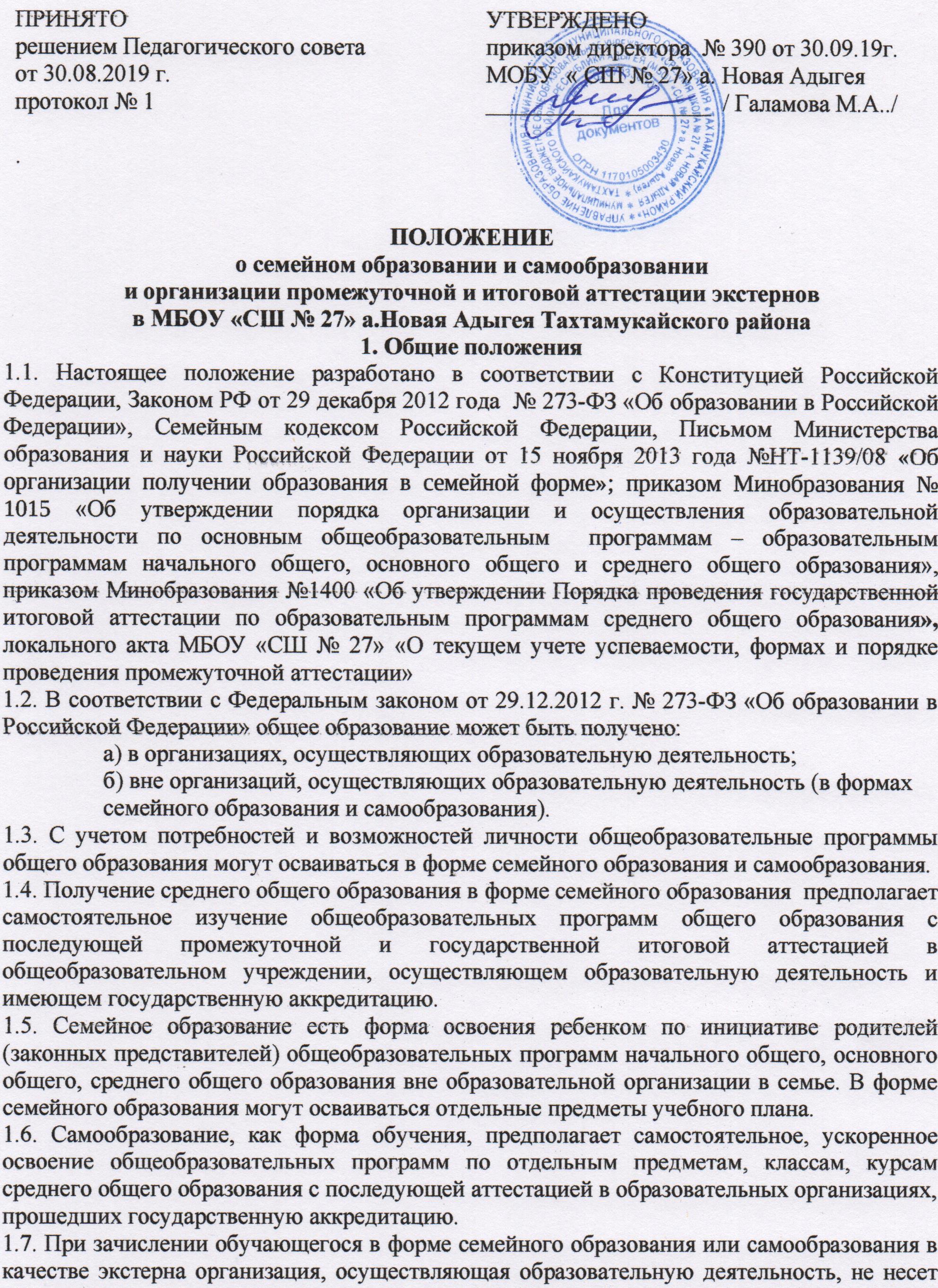 1.8. Обучающиеся, получающие общее образование в семейной форме и самообразования, не относятся к контингенту образовательной организации, в классные журналы не вносятся, но учитываются в отдельном делопроизводстве. Обучающиеся, получающие общее образования в форме семейного образования по отдельным предметам учебного плана, из контингента не исключаются.1.9. Срок действия Положения не ограничивается, при этом Положение подлежит изменениям (замене) в связи с требованиями и изменениями нормативных актов вышестоящих органов.  1.10. Согласно Федеральному закону экстерны являются обучающимися (часть 1 статьи 33 Федерального закона) и обладают всеми академическими правами, предоставленными обучающимся в соответствии со статьей 34 Федерального закона. В частности, экстерны наравне с другими обучающимися имеют право на развитие своих творческих способностей и интересов, включая участие в конкурсах, олимпиадах, в том числе, всероссийской олимпиаде школьников, выставках, смотрах, физкультурных мероприятиях, спортивных мероприятиях, в том числе в официальных спортивных соревнованиях и других массовых мероприятиях. Кроме этого, экстерны могут рассчитывать на получение при необходимости социально-педагогической и психологической помощи, бесплатной психолого-медико-педагогической коррекции (статья 42 Федерального закона).1.11.  Обучающиеся по основным образовательным программам в форме семейного образования за счет бюджетных ассигнований бюджетов различных уровней в пределах федеральных государственных образовательных стандартов имеют право на бесплатное пользование во время обучения учебниками и учебными пособиями, необходимыми в учебном процессе.1.12.  Порядок прохождения аттестации  определяется с учетом мнения родителей (законных представителей), в том числе исходя из темпа и последовательности изучения учебного материала.2. Организация семейного образования Право определять получение ребёнком образования в семейной форме предоставлено родителям (законным представителям). При этом обязательно должно учитываться мнение ребенка.Обучающийся может перейти на семейную форму получения образования  на любом уровне образования: начальном общем, основном общем, среднем общем. Правила приема в школу определены Законом РФ от 29 декабря 2012 года  № 273-ФЗ «Об образовании в Российской Федерации», Уставом школы, настоящим локальным актом Школы.При выборе семейной формы образования родители (законные представители) принимают на себя обязательства по обеспечению обучения в семейной форме образования – целенаправленной организации деятельности обучающегося по овладению знаниями, умениями, навыками и компетенцией, приобретению опыта деятельности, развитию способностей, приобретению опыта применения знаний в повседневной жизни и формированию у обучающегося мотивации получения образования.Если ребёнок обучается в школе, то следует обратиться к руководителю образовательной организации с заявлением (Приложение №1 к Положению) о переходе на получение общего образования в форме семейного образования. При этом обучающийся отчисляется из образовательной организации.Администрация МБОУ «СШ № 27» а. Новая Адыгея (далее Школа) ведет учет детей, имеющих право на получение общего образования каждого уровня, проживающих на территории  муниципального образования, и форм получения образования, определенных родителями (законными представителями) детей. При выборе родителями (законными представителями) детей формы получения общего образования в форме семейного образования, родители (законные представители) информируют об этом управление образования МО «Тахтамукайский район», который ведет учет детей, имеющих право на получение общего образования каждого уровня. Уведомление о выборе семейного образования подается на имя заместителя главы администрации МО «Тахтамукайский район», руководителя УО.(Приложение №2 к Положению). Зачисление в образовательную организацию лица, находящегося на семейной форме образования для продолжения обучения в образовательной организации осуществляется в соответствии с Порядком приема в общеобразовательные учреждения, утвержденным приказом Минобрнауки России от 15.02.2012 №107. На основании Статьи 57 Закона РФ от 29 декабря 2012 года  № 273-ФЗ «Об образовании в Российской Федерации», образовательные отношения могут быть изменены как по инициативе обучающегося (родителей (законных представителей) несовершеннолетнего обучающегося) по его заявлению в письменной форме, так и по инициативе Школы. Основанием для изменения образовательных отношений является распорядительный акт Школы, изданный руководителем Школы. Если с обучающимся (родителями (законными представителями) несовершеннолетнего обучающегося) заключен договор об образовании, распорядительный акт издается на основании внесения соответствующих изменений в такой договор.Обучающийся, получающий образование в семье, вправе на любом этапе обучения по решению родителей (лиц, их заменяющих) продолжить образование в Школе.Семейное образование  осуществляется на основе Устава и  соответствующего локального акта  Школы. Отношения между Школой и родителями (лицами, их заменяющими) по организации семейного образования регулируются договором,  который не может ограничивать права сторон по сравнению с действующим законодательством. Договор о семейном образовании заключается в письменной форме между: Школой и лицом, зачисляемым на обучение (родителями (законными представителями) несовершеннолетнего лица. Условия заключения договора отражены в Статье 54 Закона РФ от 29 декабря 2012 года  № 273-ФЗ «Об образовании в Российской Федерации».Для осуществления семейного образования родители (законные представители)  обучающихся могут: - пригласить преподавателя самостоятельно; - обратиться за помощью в общеобразовательное учреждение; - обучать самостоятельно. 2.12 Основанием возникновения образовательных отношений является заявление родителя (законного представителя) обучающегося, распорядительный акт Школы о приеме лица для прохождения промежуточной аттестации и (или) государственной итоговой аттестации.2.13. В приказе об отчислении ребенка из Школы указывается форма получения образования. Приказ хранится в личном  деле обучающегося. Личное  дело обучающегося и результаты промежуточной и государственной итоговой аттестации сохраняются в Школе в течение всего срока обучения. 2.14. Образовательные отношения прекращаются в связи с отчислением обучающегося из школы в связи с получением образования (завершением обучения) или  досрочно по основаниям, установленным частью 2 статьи 61 Закона РФ от 29 декабря 2012 года  № 273-ФЗ «Об образовании в Российской Федерации».2.15.  Образовательная организация несёт ответственность только за организацию и проведение промежуточной и государственной итоговой аттестации, а также за обеспечение соответствующих академических прав обучающегося.3. Организация самообразования3.1. Среднее общее образование может быть получено в форме самообразования.   3.2. Осуществление сопровождения освоения образовательных программ в форме самообразования определяется образовательной организацией самостоятельно. 3.3. Лица, избравшие самообразование  как форму получения среднего общего образования, подают заявления руководителю образовательного организации не позднее, чем за 6 месяцев до государственной итоговой аттестации, а также предоставляют имеющиеся документы о промежуточной аттестации или документ об образовании.  3.4. Руководство образовательной организации на основании заявления гражданина, поданных им документов о текущей успеваемости или об образовании, устанавливают количество и объем аттестуемых предметов.  3.5. Директор образовательной организации издает приказ об утверждении графика прохождения промежуточной аттестации обучающегося в форме самообразования.  4. Организация и проведение аттестации обучающихсяЛица, не имеющие основного общего и среднего общего образования, вправе пройти экстерном промежуточную и государственную итоговую аттестацию  в  образовательных   организациях по имеющим государственную аккредитацию образовательным программам основного общего и среднего общего образования бесплатно.Экстерны – лица, зачисленные в образовательное учреждение для прохождения промежуточной и (или) государственной итоговой аттестации.Промежуточная аттестация экстернов осуществляется в соответствии с образовательной программой школы в установленные школой сроки. Промежуточная аттестация обучающихся в форме семейного образования и самообразования  предшествует государственной итоговой аттестации и проводится по всем учебным предметам обязательной части учебного плана Школы. Порядок, форма и сроки проведения промежуточной аттестации обучающихся в форме  семейного образования и самообразования устанавливаются Школой самостоятельно. Форма проведения промежуточной аттестации может быть различной (контрольная работа, диктант, сочинение, изложение, по билетам, собеседование, реферат, тестирование, защита проекта, комплексный анализ текста и т.д.). Промежуточная аттестация, в соответствии с Положением школы о промежуточной аттестации, может проводиться по четвертям, по полугодиям или один раз в год. МБОУ «СШ № 27» а.Новая Адыгея проводит аттестацию экстернов 2 раз в год по полугодиям. Итоговая оценка за год выставляется на основании двух оценок, полученных по двум аттестациям (за первое полугодие и за курс класса). В случае, если обучающийся в течение текущего учебного года с очного обучения перешел на семейное образование или самообразование, учитываются оценки, полученные за 1 полугодие (за 2 четверть) и за курс класса.Для прохождения промежуточной и (или) государственной итоговой аттестации в качестве экстерна руководителю образовательного учреждения подается заявление:-совершеннолетним гражданином лично или родителями (законными представителями) -несовершеннолетнего гражданина по форме согласно Приложению № 3 к Положению.  Вместе с заявлением предоставляются следующие документы: - оригинал документа, удостоверяющего личность совершеннолетнего гражданина, - оригинал документа, удостоверяющего личность родителя (законного представителя) несовершеннолетнего гражданина,  - оригинал свидетельства о рождении ребенка, либо заверенную в установленном порядке копию документа, подтверждающего родство заявителя (или законность представления прав обучающегося для несовершеннолетнего экстерна), - личное дело (при отсутствии личного дела в образовательном учреждении оформляется личное дело на время прохождения аттестации); - документы (при их наличии), подтверждающие освоение общеобразовательных программ (справка об обучении в образовательном учреждении, реализующей основные общеобразовательные программы начального общего, основного общего, среднего общего, справка о промежуточной аттестации в образовательном учреждении, документ об основном общем образовании). Руководителем образовательного учреждения издается приказ  о зачислении экстерна в образовательное учреждение для прохождения аттестации,  в котором устанавливаются сроки и формы промежуточной аттестации. Для проведения промежуточной аттестации директор школы издает приказ о создании аттестационной комиссии, в состав которой входит председатель комиссии, учитель по данному предмету и учитель – ассистент. Неудовлетворительные результаты промежуточной аттестации по одному  или нескольким учебным предметам, курсам, дисциплинам (модулям) образовательной программы или непрохождение промежуточной аттестации в сроки, определенные распорядительным актом образовательного учреждения, при отсутствии уважительных причин признаются академической задолженностью.  Родители (законные представители) несовершеннолетнего экстерна обязаны создать условия для ликвидации академической задолженности и обеспечить контроль за своевременностью ее ликвидации.  Экстерны, имеющие академическую задолженность, вправе пройти промежуточную аттестацию по соответствующим учебному предмету, курсу, дисциплине (модулю) не более двух раз в сроки, определяемые образовательной организацией,  в пределах одного года с момента образования академической задолженности.  В указанный период не включаются время болезни экстерна, нахождение его  в академическом отпуске или отпуске по беременности и родам.  Промежуточная и государственная итоговая аттестация могут проводиться  в течение одного учебного года, но не должны совпадать по срокам. Результаты промежуточной аттестации фиксируются отдельными протоколами, которые подписываются всеми членами аттестационной комиссии и утверждаются директором школы. К ним прилагаются письменные аттестационные работы. Государственная итоговая аттестация экстернов проводится в соответствии  с положениями о государственной итоговой аттестации по образовательным программам основного общего образования и среднего общего образования.Экстерны, не прошедшие государственную итоговую аттестацию  или получившие на государственной итоговой аттестации неудовлетворительные результаты, вправе пройти государственную итоговую аттестацию в сроки, определяемые порядком проведения государственной итоговой аттестации по соответствующим образовательным программам. Экстернам, прошедшим промежуточную аттестацию и не проходившим государственную итоговую аттестацию, выдается справка о промежуточной аттестации.   Экстернам, прошедшим государственную итоговую аттестацию, выдается документ государственного образца об основном общем или среднем общем образовании в образовательном учреждении, в котором проводилась государственная итоговая аттестация..  Обучающиеся по образовательным программам начального общего, основного общего и среднего общего образования, не прошедшие промежуточную аттестацию по уважительным причинам или имеющие академическую задолженность, переводятся в следующий класс условно.Родители (законные представители) обучающихся, получающих общее образование в указанных формах, заключают договор (Приложение №4 к Положению) с образовательной организацией об организации и проведении промежуточной и (или) государственной итоговой аттестации обучающегося. Обучающиеся по образовательным программам начального общего, основного общего и среднего общего образования, имеющие академическую задолженность, вправе пройти промежуточную аттестацию по соответствующим учебному предмету не более двух раз в сроки, определяемые школой (Положение о  формах, периодичности и порядке текущего контроля успеваемости и промежуточной аттестации обучающихся), в пределах одного года с момента образования академической задолженности. В указанный период не включаются время болезни обучающегося.  Для проведения промежуточной аттестации во второй раз образовательной организацией повторно создается комиссия.Обучающиеся по образовательным программам начального общего, основного общего и среднего общего образования в форме семейного образования, не ликвидировавшие в установленные сроки академической задолженности, продолжают получать образование в образовательной организации (часть 10 статьи 58 Федерального закона). Перевод обучающегося в следующий класс производится по решению Педагогического совета Школы по результатам промежуточной аттестации.Организация и проведение аттестации экстернов в период дистанционного обучения.5.1.  В период организации образовательного процесса с использованием электронного обучения и дистанционных образовательных технологий  для обучающихся, получающих образование в форме семейного образования и самообразования, промежуточная аттестация проводится дистанционно.5.2. Связь с родителями (законными представителями) и обучающимися осуществляется посредством мессенджеров (электронной почты, через официальные ресурсы, собеседования в режиме систем он-лайн через  Zoom).Родители (законные представители) отправляют на электронную почту заявление о зачислении экстерна, при необходимости по согласованию вносятся коррективы в график промежуточной аттестации и виды работы обучающихся. Согласно графика консультации и промежуточная аттестация проводятся через возможные виды электронной связи:5.3. Экстерн получает задание по электронной почте согласно графика и  отправляет решение ответственному за проведение промежуточной аттестации. Для устного ответа обучающегося организуется видоеконференция через  Zoom продолжительностью не более 30 минут согласно нормам СанПин.5.4. Ответственный за проведение промежуточной аттестации отправляет для проверки работу обучающегося членам аттестационной комиссии.5.5.  Члены аттестационной комиссии проверенную работу отправляют ответственному за проведение промежуточной аттестации.5.6. Результаты промежуточной аттестации фиксируются отдельными протоколами, которые утверждаются директором школы. К ним прилагаются письменные аттестационные работы.6. Государственная итоговая аттестация обучающегося.6.1. Итоговая аттестация, завершающая освоение основных образовательных программ основного общего  образования и среднего общего образования, является обязательной и проводится в порядке и в форме, установленном Законом РФ от 29 декабря 2012 года  № 273-ФЗ «Об образовании в Российской Федерации».6.2.  Государственная итоговая аттестация проводится государственными экзаменационными комиссиями в целях определения соответствия результатов освоения обучающимися основных образовательных программ соответствующим требованиям федерального государственного образовательного стандарта или образовательного стандарта.6.3.  Формы государственной итоговой аттестации, порядок проведения такой аттестации по соответствующим образовательным программам различного уровня и в любых формах (включая требования к использованию средств обучения и воспитания, средств связи при проведении государственной итоговой аттестации, требования, предъявляемые к лицам, привлекаемым к проведению государственной итоговой аттестации, порядок подачи и рассмотрения апелляций, изменения и (или) аннулирования результатов государственной итоговой аттестации) определяются федеральным органом исполнительной власти, осуществляющим функции по выработке государственной политики и нормативно-правовому регулированию в сфере образования.6.4.  К государственной итоговой аттестации допускается обучающийся, не имеющий академической задолженности и в полном объеме выполнивший учебный план или индивидуальный учебный план, если иное не установлено порядком проведения государственной итоговой аттестации по соответствующим образовательным программам.6.5.  Обучающиеся, не прошедшие государственную итоговую аттестацию или получившие на государственной итоговой аттестации неудовлетворительные результаты, вправе пройти государственную итоговую аттестацию в сроки, определяемые Порядком проведения государственной итоговой аттестации по соответствующим образовательным программам.6.6.  Не допускается взимание платы с обучающихся за прохождение государственной итоговой аттестации.6.7.  При проведении государственной итоговой аттестации, если иное не предусмотрено Порядком проведения государственной итоговой аттестации по соответствующим образовательным программам, используются контрольные измерительные материалы, представляющие собой комплексы заданий стандартизированной формы. Информация, содержащаяся в контрольных измерительных материалах, используемых при проведении государственной итоговой аттестации, относится к информации ограниченного доступа. Порядок разработки, использования и хранения контрольных измерительных материалов (включая требования к режиму их защиты, порядку и условиям размещения информации, содержащейся в контрольных измерительных материалах, в сети "Интернет") устанавливается федеральным органом исполнительной власти, осуществляющим функции по контролю и надзору в сфере образования.6.8.  Обеспечение проведения государственной итоговой аттестации осуществляется в соответствии с Законом РФ от 29 декабря 2012 года  № 273-ФЗ «Об образовании в Российской Федерации».6.9.  Документ об образовании, выдаваемый лицам, успешно прошедшим государственную итоговую аттестацию, подтверждает получение общего образования следующего уровня:1) основное общее образование подтверждается аттестатом об основном общем образовании;2) среднее общее образование подтверждается аттестатом о среднем общем образовании.7. Права обучающихся, получающих образование в семейной форме и  форме самообразования 7.1. При прохождении промежуточной и (или) государственной итоговой аттестации обучающиеся, получающие общее образование в указанных формах, пользуются академическими правами обучающихся по соответствующей образовательной программе.       Обучающиеся имеют право получать необходимые консультации (в пределах 2 учебных часов по каждому учебному предмету, по которому он проходит аттестацию).7.2.Обучающиеся должны быть обеспечены учебниками и учебными пособиями из фондов библиотеки образовательной организации, в которой обучающийся проходит промежуточную и (или) государственную итоговую аттестацию бесплатно.7.3.Обучающиеся обладают всеми академическими правами, предоставленными обучающимся. Наравне с другими обучающимися  имеют право на развитие своих творческих способностей и интересов, включая участие в конкурсах, олимпиадах, в том числе, всероссийской олимпиаде школьников, выставках, смотрах, физкультурных мероприятиях, спортивных соревнованиях и других массовых мероприятиях. 8. Делопроизводство8.1.  Документация по семейному образованию и самообразованию выделяется в отдельное делопроизводство.8.2.  Зачисление, отчисление, допуск экстернов к промежуточной и государственной итоговой аттестации оформляется приказом по организации.8.3.  Ведется журнал учета ознакомления экстерна с порядком, формами и сроками прохождения промежуточной и государственной итоговой аттестации.8.4.  На протоколах промежуточной и итоговой аттестации экстернов делается пометка «экстерн».8.5.  Формируется личное дело экстерна:- заявление о зачислении для прохождения промежуточной и (или) государственной итоговой аттестации;- договор с родителями (законными представителями) обучающегося, получающего образование в форме семейного образования об организации и проведении промежуточной и (или) государственной аттестации обучающегося;- справка о промежуточной аттестации (при наличии);- аттестат об основном общем образовании (при наличии);- справка о предварительной аттестации, проведенной для установления уровня усвоения программ (при необходимости);- приказ о зачислении для прохождения промежуточной и (или) государственной итоговой аттестации;- график проведения промежуточной аттестации;- протокол проведения промежуточной аттестации экстерна;- приказ о допуске к государственной итоговой аттестации.8.6.  В документах государственного образца об основном общем, среднем общем образовании запись «экстерн» не делается.9. Финансовое обеспечение семейного образования9.1. Родителям (лицам, их заменяющим), осуществляющим воспитание и образование несовершеннолетнего ребенка в семье, могут выплачиваться  денежные средства в размере затрат на образование каждого ребенка на соответствующем этапе образования в государственном, муниципальном общеобразовательном учреждении, определяемых установленными  нормативами. Выплаты производятся в порядке, устанавливаемом учредителем в соответствии с  действующим законодательством.
9.2.  Дополнительные расходы, произведенные семьей сверх выплаченных денежных средств, покрываются родителями (лицами, их заменяющими) самостоятельно.
9.3.  Родители (лица, их заменяющие), осуществляющие образование несовершеннолетнего ребенка в семье,  не лишаются права на получение компенсаций, установленных государственными и муниципальными органами власти на детей соответствующего возраста.Приложение 1ОБРАЗЕЦ ЗАЯВЛЕНИЯДиректору _____________________________________________________________________________________________________________________________(Ф.И.О.)_________________________________________________________________________________________(Ф.И.О. полностью)  родителя несовершеннолетнего__________________________________________________________________________________________(Ф.И.О., дата рождения) обучающегося ___________ класса,проживающего по адресу__________________________________________________________________________________________________________________,паспорт (св-во о рождении)____________________________________________________________________тел. __________________________________________ЗАЯВЛЕНИЕ___.___.20___ в соответствии с положениями ст. 17 ч. 1 и 3, ст. 44 ч. 3 пункты 1 и 3, ст. 63 ч. 4 Федерального закона от 29.12.2012 N 273-ФЗ "Об образовании в Российской Федерации" для нашего несовершеннолетнего ребенка_________________________________________________________________________________________________________________________________________________________________________________________Ф.И.О. (дата и место рождения ребенка)была выбрана форма получения ___________________________ общего образования(начального, основного, среднего)в форме ___________________________________________________________________(самообразования, семейного образования)В соответствующий орган управления образования направлено уведомление о данном выборе в соответствии с требованиями ст. 63 ч. 5 указанного Федерального закона. В связи с этим на основании ст. 17 ч. 3, ст. 33 ч. 1 п. 9, ст. 34 ч. 3, ст. 57 ч.2 и ч.3        указанного Федерального законаПРОШУ:- исключить из контингента обучающихся ________ класса образовательнойорганизации моего ребенка.  Подпись: ________________________ (Ф.И.О. родителя/законного представителя)Дата: ___.___._______Приложение 2ОБРАЗЕЦ УВЕДОМЛЕНИЯ В Управление образования МО «Тахтамукайский район»                                                                        Адрес: ________________________________от: ____________________________________________________________________________________,
(родителя несовершеннолетнего ФИО)  
проживающего по адресу: ___________________________________________________________________________________________УВЕДОМЛЕНИЕ 
О ВЫБОРЕ ФОРМЫ ПОЛУЧЕНИЯ ОБРАЗОВАНИЯ
В ФОРМЕ СЕМЕЙНОГО ОБРАЗОВАНИЯНастоящим, в соответствии с требованиями ст. 63 ч. 5 Федерального закона от 29.12.2012 N 273-ФЗ «Об образовании в Российской Федерации», информирую, что, на основании ст. 17 ч. 1 и 3, ст. 44 ч. 3 пункты 1 и 3, ст. 63 ч. 4 указанного Федерального закона, нами, как родителями (законными представителями) несовершеннолетнего ребенка _____________________________________________________________________________, выбрана для него (нее) форма получения начального или основного, или среднего общего образования в форме семейного образования. Решение о выборе формы образования и формы обучения принято с учетом мнения ребенка.О получении настоящего уведомления прошу информировать меня в письменной форме по вышеуказанному адресу. Дата: _______________
Подпись: ________________________________________(Фамилия И. О)Приложение 3                                 Директору МБОУ « СШ № 27»                                                                                               __________________________                                                                                      от _______________________________________________________________________________ЗАЯВЛЕНИЕЯ, ___________________________________________________________________,(фамилия, имя, отчество заявителя полностью)проживающий(ая) по адресу: _______________________________________________,паспорт:Заявление.Прошу зачислить моего / мою  сына / дочь _______________________________ (ФИО полностью)____________________________________________________________________,  в МБОУ «СШ № 27» а. Новая Адыгея для прохождения промежуточной и (или) государственной итоговой аттестации за курс _________________________ класса   с «____»  ________________ по «____» ___________________ 20___  - 20___ г. учебного года на время прохождения промежуточной и (или) государственной   итоговой аттестации.С лицензией на осуществление образовательной деятельности, свидетельством 
о государственной аккредитации, Уставом МБОУ «СШ № 27» а.Новая Адыгея ознакомлен (а).«____»_________________ 20___ г.                       ______________________________                                                                                              (подпись заявителя)Отметка о принятии заявления:Дата принятия заявления и приложенных к нему документов «__»__________ 20__ г.Должность специалиста, принявшего документы, ______________________________Фамилия, имя, отчество ____________________________________________________Подпись __________________________Приложение 4 ПРИКАЗ«____» ______________ 2018 г.		     			№    _____О зачислении экстерна                                                                                                              для прохождения промежуточной 
и (или) государственной                                                                                                                    итоговой аттестацииВ соответствии с частью 3 статьи 34 Федерального закона от 29.12.2012 № 273-ФЗ «Об образовании в Российской Федерации», заявления родителей (законных представителей) от  «____» ____________ 2018 г.	ПРИКАЗЫВАЮ:Зачислить ________________________________________________________                                                                                                                                                              (ФИО)с «____»  ________________ по «____» ________________ 20___  - 20___ г. учебного года на время прохождения промежуточной и (или) государственной   итоговой аттестации.Утвердить  график проведения консультаций по предметам и график проведения промежуточной аттестации (приложение 1)Создать аттестационную комиссию в следующем составе:председатель комиссии -________________________________учитель – предметник -  _________________________________учитель – ассистент -     _________________________________Контроль за исполнением приказа возложить на заместителя директора 
по учебно-воспитательной работе _______________________.Директор школы		____________________ Галамова М.А.Приложение 4 Утверждаю ________________									          Директор школы              М.А.Галамова  Приложение № 1К приказу № _______ от _____________Ф.И.О.  экстерна:  ___________________________________________________________График проведения консультаций и промежуточной аттестации по предметам за _________________________________________* Предполагается перечень предметов в соответствии с учебным планом* * Если экстерн не явился на аттестацию по уважительной причине, он имеет право в последующем пройти аттестацию в порядке и в сроки, дополнительно согласованные с администрацией образовательного учрежденияОтветственный за организацию промежуточной аттестации экстерна: _________________________________________________________________________________________________________    (ФИО, должность, контактный телефон) ____________________                                                      ___________________      (Дата)                                                                                    (Подпись) Ответственный за подготовку и явку на аттестацию несовершеннолетнего экстерна: _____________________________________________________________________________(ФИО родителя (законного представителя) экстерна, контактный телефон)____________________                               _______________________            (Дата)                                                            (Подпись)Данное соглашение составлено в 2-х экземплярах для согласования по порядку и срокам проведения Д О Г О В О Р по организации семейного образования и самообразования «_____» _____________20____г.      Муниципальное  бюджетное общеобразовательное учреждение "Средняя школа № 27", именуемое в дальнейшем Учреждение, в лице директора Галамовой Марьяны Анзауровны, действующего на основании Устава, с одной стороны  и законный представитель (родитель, опекун, усыновитель) обучающегося______________________________________________________________________ (ФИО обучающегося) именуемого в дальнейшем «Обучающийся», ______________________________________________________________________________ (ФИО представителя) именуемый в дальнейшем «Представитель», в интересах обучающегося в соответствии с п.1 ст.10 Закона РФ «Об образовании» заключили настоящий договор о нижеследующем: 1. Предмет договора1.1. Предметом настоящего договора является организация освоения Обучающимся общеобразовательной программы общего образования в форме семейного образования и самообразования в рамках государственного образовательного стандарта. 2. Права  и обязанности Учреждения:2.1. Учреждение обязуется:2.1.1.  Предоставить Обучающемуся на время обучения бесплатно учебники и другую литературу, имеющиеся в библиотеке Учреждения. 2.1.2.  В целях освоения Обучающимся образовательных программ, являющихся предметом настоящего договора, обеспечить  его консультативной и методической помощью, оказываемой в порядке, устанавливаемом Учреждением. 2.1.3. Провести качественную промежуточную аттестацию обучающегося согласно графика аттестаций.2.1.4. По требованию представителя досрочно проводить аттестацию Обучающегося в связи с досрочным усвоением им соответствующей программы.2.1.5. Произвести перевод Обучающегося в последующий класс по решению педагогического совета Учреждения по результатам промежуточной аттестации.2.1.6. Предоставить Обучающемуся по заявлению Представителя или в случае расторжения настоящего договора возможность продолжения образования в форме очного обучения.2.1.7. В случае получения Обучающимся неудовлетворительных годовых итоговых отметок по двум и более предметам по решению педагогического совета и по заявлению Представителя Обучающемуся предоставить возможность быть переведённым в класс компенсирующего обучения или оставить на повторный курс обучения.2.1.8. Провести государственную итоговую аттестацию Обучающегося в соответствии с нормативными документами по порядку проведения государственной итоговой аттестации выпускников образовательных учреждений.2.1.9. Выдать выпускнику 9, 11 классов, прошедшему государственную итоговую аттестацию, документ государственного образца о соответствующем образовании (при условии наличия у Учреждения государственной аккредитации).2.1.10. Осуществлять текущий контроль за освоением общеобразовательных программ Обучающимся в форме семейного образования и самообразования. 3. Права  и обязанности Представителя.3.1. Представитель обязан: 3.1.1. Обеспечить усвоение Обучающимся общеобразовательных программ, являющихся предметом настоящего договора, в сроки, соответствующие расписанию проведения промежуточных аттестаций Обучающегося, утвержденному директором Учреждения.3.1.2. Обеспечивать явку Обучающегося в Учреждение в установленные договором сроки, информировать Учреждение о непосещении Обучающимся Учреждения не позднее, чем за сутки до назначенного времени.3.1.3. Информировать Учреждение о приглашенных им для обучения Обучающегося преподавателях и обеспечивать их участие в промежуточной и итоговой аттестации Обучающегося по требованию Учреждения (Учреждение выдвигает данное требование не позднее, чем за один месяц до даты проведения аттестации).3.2. Представитель  имеет право:3.2.1. Для  обеспечения  освоения Обучающимся образовательных программ, являющихся предметом данного договора:- пригласить преподавателя (учителя) самостоятельно;- обратиться за консультативной помощью в Учреждение;- обучать самостоятельно.3.2.2. Знакомиться с результатами аттестаций,  присутствовать на  аттестациях и              консультациях Обучающегося.4. Ответственность сторон.4.1. Учреждение в установленном порядке несет ответственность за: - качество проведения аттестации Обучающегося, - освоение Обучающимся вопросов, рассматриваемых на консультациях педагогами Учреждения, при условии присутствия на консультациях Обучающегося.4.2. Представитель несет ответственность за: - посещаемость Обучающимся консультаций и аттестаций, - освоение Обучающимся программ, изучаемых им без участия педагогов Учреждения. 5. Срок действия, порядок изменения и расторжения договора5.1. Срок действия настоящего Договора с «____» _________________20__ г. до освоения Обучающимся образовательной программы ________________________________образования (начального общего, основного общего, среднего общего)5.2. Дополнения и изменения к договору вносятся путем составления и подписания сторонами         дополнительного соглашения, являющегося неотъемлемой частью настоящего Договора.5.3. Учреждение вправе расторгнуть Договор при условии неосвоения Обучающимся  общеобразовательной программы. В случае расторжения договора Обучающемуся предоставляется возможность продолжить по желанию родителей (и иных законных представителей) обучение в другой форме в данном Учреждении. По решению педагогического совета Учреждения и с согласия родителей (и иных законных представителей) обучающийся может быть переведен в класс компенсирующего обучения  или оставлен на повторный курс обучения.6. Заключительная часть6.1. Настоящий договор составлен на 3-х листах и в 2-х экземплярах по одному для каждой из сторон. Один экземпляр хранится в учреждении, другой - у Представителя. Оба экземпляра имеют одинаковую (равную) юридическую силу Адреса и реквизиты сторон: ____________________________                             _________________________________  «____»_______________ 20__ г.                            «____»_______________ 20__ г.   М.П.Приложение 6 Муниципальное бюджетное образовательное учреждение«Средняя школа № 27» а.Новая АдыгеяПротоколо прохождении экстерном промежуточной (итоговой) аттестации за  ___________________________________________________________________ФИО экстерна:  ________________________________________________________Итоги промежуточной аттестации по предметамДиректор школы                 _____________               /          Галамова М.А        /____________________                                                                                     (Дата)                                                                                                                      Приложение 7СПРАВКА                                                                                                                                                          О ПРОМЕЖУТОЧНОЙ (ИТОГОВОЙ) АТТЕСТАЦИИ____________________________________________________________________(фамилия, имя, отчество)прошёл / прошла промежуточную аттестацию в МБОУ «СШ № 27» за курс __________ класса   с «____»  __________ по «____» _________ 20___  - 20___ г.____________________________________________________________________ (фамилия, имя, отчество)переведен в ____ класс по итогам прохождения промежуточной аттестации в МБОУ «СШ № 27»  за курс ____ класса   Руководитель образовательной организации _________ / ____________________/МП               "_____" _______________ 20___ г.Серия    Дата выдачи  Номер    Кем выдан№Предмет*Форма проведения аттестацииКонсультация №1Консультация №2Дата проведения аттестации**Ответственный за аттестацию12345678910Директор Галамова Марьяна Анзауровна МБОУ «Средняя школа №27» Республика Адыгея , а.Новая Адыгея, ул Тургеневское шоссе № 20, 385121Телефон: +7 (877) 714-68-06,ОГРН 1170105003430ИНН/КПП 0107033030/010701001Еmail: sch27nov.adyg@mail.ruПредставитель: Ф.И.О. родителей, домашний адрес, паспортные данные: __________________________________________________________________________________________________________________________________________________________________________________________________________________________________________________________________________________№ПредметФорма проведения аттестацииДата проведения аттестации*Итоги аттестацииЧлены аттестационной комиссииЧлены аттестационной комиссии№ПредметФорма проведения аттестацииДата проведения аттестации*Итоги аттестацииФ.И.О.Подпись123№Наименование учебных                              предметовПолугодие, полный курс предметаОтметка1234567